Развитие внимания у детей дошкольного возраста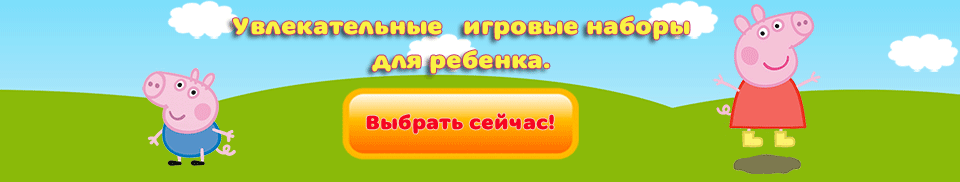 СодержаниеЧто такое вниманиеНепроизвольное вниманиеПроизвольное вниманиеПослепроизвольное вниманиеОсобенности внимания детей дошкольного возрастаОсновные принципы развития внимания у дошкольниковИгры и упражнения для развития вниманияВнимание – это один из самых важных составляющих элементов познавательной деятельности человека, так как благодаря ему познавательные процессы направляются и сосредотачиваются на определенном объекте с целью полнее и четче отразить действительность.Что такое вниманиеПосредством внимания происходит отбор информации, которая поступает через органы чувств: одна информация принимается к сведению, другая игнорируется. Внимание обладает некоторыми свойствами: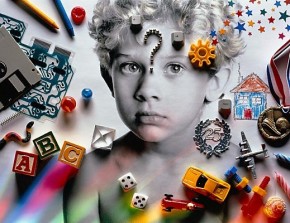 Объем – количество информации, способной удержаться в сознании.Сосредоточенность – возможность сконцентрироваться на каком-либо объекте.Устойчивость – способность долгое время сохранять сосредоточенность.Переключаемость – осмысленное переведение концентрации с одного объекта на другой.Распределение – рассредоточение внимательности при одновременном выполнении нескольких дел.Нарушение любого из этих свойств приводит к аномалиям в развитии внимания у детей.Непроизвольное вниманиеНепроизвольное (пассивное, непреднамеренное) внимание – это концентрация на чем-то, что выделяется какими-либо особенностями. Например, предметы, вызывающие яркий эмоциональный фон, затрагивающие интеллектуальные и моральные чувства (красочные цвета, гармоничные звуки, приятные запахи), рефлекторно привлекают внимание.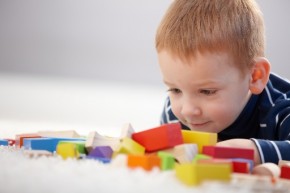 Причины возникновения непреднамеренного внимания:внезапное действие и сила раздражителя (резкий звук, вспышка света);новизна предмета;движение;контрастные особенности цвета, формы, величины предметов.У детей дошкольного возраста пассивное внимание является доминирующим, и оно частично зависит от усвоения и дифференциации новых знаний. Малыш узнает о том, что в мире существует множество видов животных, насекомых, растений, что бывают разные здания, а люди могут отличаться цветом кожи. Сначала детям новые знания дают взрослые, а затем кроха сам начинает обращать внимание не только на что-то яркое и примечательное, но и на что-то необычное, что ему еще не встречалось.Произвольное вниманиеПервоначально произвольное (преднамеренное, активное) внимание формируется вне личности малыша: как бы ни развивалось непроизвольное, это не приведет к возникновению произвольного внимания. Активное внимание формируется у детей вследствие коммуникации со взрослыми. Однако, несмотря на особенности и качественные различия с пассивным вниманием, активное тоже связано с увлечениями, ощущениями и сложившимся опытом крохи.Произвольное внимание у ребенка возникает тогда, когда ему нужно проявить волю, чтобы сосредоточиться на предмете, с которым необходимо совершить какие-либо действия. Значительную роль тут играет психическое состояние малыша. Если он утомлен или болен, перевозбужден или находится в плохом настроении – все это все это может ослабить способность сосредоточиться и сконцентрироваться.Послепроизвольное вниманиеПослепроизвольное внимание у малыша дошкольного возраста возникает тогда, когда он поглощен каким-то видом деятельности. В этот момент снимается волевое напряжение, и крохе уже не нужно заставлять себя делать что-либо: занятие становится увлекательным и реализуется без особых затруднений.Такое внимание обладает некоторыми особенностями: оно является самым продолжительным и эффективным. Так как малыш не напрягается и не устает, он может довольно долгий период времени быть сосредоточенным на своем занятии, не теряя целенаправленности.Особенности внимания детей дошкольного возрастаДошкольный возраст отличается значительными переменами во всех разновидностях и свойствах внимания. Несмотря на преобладание пассивного внимания, малыш уже способен манипулировать несколькими предметами одновременно: многие его действия приобретают характер автоматизма, в связи с чем повышается возможность рассредоточения.Способность сосредотачиваться у малыша в дошкольном возрасте увеличивается, что позволяет ему под руководством взрослых выполнять необходимую работу даже тогда, когда она ему не особо интересна. Если непоседа понимает, что дело необходимо довести до конца, он старается не отвлекаться. Развитие любознательности и познавательных процессов определяют способность сосредотачиваться, концентрироваться на заинтересовавшем объекте. Например, дошкольник может долго наблюдать за аквариумными рыбками, пытаясь найти особенности в каждой из них.Развитие внимания у детей этого возраста связано с переменами в организации их повседневной жизни, появлением новых видов деятельности. Действия четырех-пятилетнего малыша направляются взрослыми: кроха все чаще слышит фразы «Будь внимательным», «Смотри внимательно». Стараясь выполнить наставления взрослых, малыш учится управлять вниманием.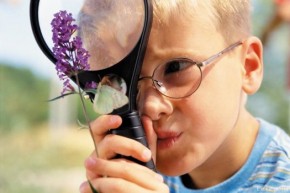 С овладением средствами управления развивается произвольное внимание. В младшем возрасте эти средства носят внешний характер (фраза взрослого, указывающий жест). В старшем возрасте появляются новые особенности: подобным средством управления становится речь самого малыша, приобретающая планирующую функцию. Например, собираясь в зоопарк, кроха говорит: «Первым делом я посмотрю на слона, а затем пойдем к медведям». Задавшись целью, малыш заранее намечает объект, а после внимательно его осматривает и оценивает особенности. Таким образом ребенок начинает осознавать и понимать значение и конечную цель предстоящей деятельности, что дает толчок развитию активного внимания.Кроме этого, развитие внимания у дошкольников зависит от знакомства с нормами и правилами поведения, началом формирования воли. К примеру, крохе хочется поиграть с друзьями, но родители просят его помочь накрыть на стол. Маленький помощник сосредотачивает свои силы на том, чтобы расставить столовые приборы. Незаметно его увлекает это занятие, и применение воли для удержания концентрации уже не нужно – произвольное внимание сменяется послепроизвольным.Основные принципы развития внимания у дошкольниковВнимание играет немаловажную роль в развитии дошкольника. Как развить у ребенка внимательность? Для этого разработано несколько базовых принципов:Постепенное усложнение поставленных задач. Если дошкольник получает какое-либо непростое задание, чаще всего ему не удается выполнить его с первого раза. Следует учесть особенности внимания детей этого возраста и разделить предложенное задание на несколько упрощенных этапов. Для каждого этапа необходимо подготовить подробную словесную инструкцию, с помощью которой кроха наверняка справится с поставленной задачей. Со временем нужно усложнить действия и увеличить их объем. Обдумывая инструкцию, ребенок пытается перевести ее в самоприказ – проговаривает вслух или про себя запланированные действия.Удержание инструкции в памяти. Многократное проговаривание (взрослым или самим ребенком) полученной инструкции – залог того, что малыш запомнит заданный алгоритм действий и сам сможет контролировать их выполнение. Если что-то пойдет не так, следует провести дополнительный инструктаж. Словесное повторение задачи закрепляется осуществляемыми действиями.Формирование самоконтроля. При выполнении задания малыш дошкольного возраста время от времени сам себя проверяет, объясняя себе или окружающим, что нужно сделать. К примеру, дошкольник рисует орнамент, сравнивает его с рисунками других детей, находит неточности и исправляет их. Дополнительным стимулом может стать одна из особенностей детской психологии – желание посоревноваться (победитель, выполнивший задачу самостоятельно и без ошибок, поощряется).Игры и упражнения для развития вниманияРабота по совершенствованию детского внимания заключается в развитии таких его свойств как переключение и устойчивость. Для этого можно использовать обычные пазлы и конструктор, выполнять специальные упражнения и играть в развивающие игры. Например: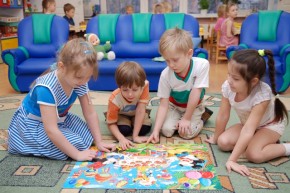 «Пуговички» (игра используется не только для развития и профилактики нарушения внимания, но и для тренировки мышления, памяти и пространственного восприятия у детей). Для игры потребуются два листа бумаги в клеточку и два одинаковых набора с различными пуговичками. Ребенок, начинающий игру, выставляет на своем игровом поле (листе бумаги) три пуговички. Второй игрок должен запомнить, какие использованы пуговички и как они расположены. Спустя несколько секунд первый участник закрывает свое игровое поле листом чистой бумаги, а второму необходимо выставить свои пуговички так, чтобы полностью повторить игровое поле своего оппонента. Со временем игру можно усложнить, увеличивая количество выставленных пуговичек.«Найти букву» (упражнение на развитие устойчивости состояния сосредоточенности для дошкольников, знакомых с алфавитом). Малышу следует предложить небольшой текст из книги или журнала. Ребенок должен просмотреть все строки и везде зачеркнуть какую-либо букву (к примеру, букву «Р»). Взрослый оценивает выполненное задание, фиксируя время и подсчитывая ошибки. Усложнив упражнение новыми правилами, можно поработать над навыками переключения и распределения внимания. К примеру, все буквы «Р» необходимо зачеркивать, а все буквы «Т» - подчеркивать.«Кто где живет?» (игра, развивающая устойчивость сосредоточенности и умение концентрироваться). Для игры понадобится рисунок с изображением нескольких животных, которые соединены спутанными линиями со своими домиками. Малышу необходимо разобраться, кто где живет. Для этого ему нужно проследить по выбранной линии взглядом. Если крохе такое задание еще не под силу, на первых порах можно воспользоваться карандашом или просто поводить пальцем. Подобные игры-лабиринты можно приобрести уже готовыми, причем главными героями могут быть не обязательно зверушки, но и персонажи известных сказок и мультфильмов.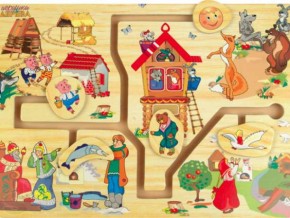 «Печатаем слова» (упражнение для группы дошкольников, развивающее внимательность и закрепляющее навыки чтения). Каждому участнику необходимо присвоить букву (выдать лист с изображением буквы). Взрослый называет какое-нибудь простое слово («мама», «дом», «вода», «роза») и пишет его на бумаге. Малышам нужно «напечатать» это слово – те из них, чья буква присутствует в заданном слове, хлопают в ладошки в той последовательности, в которой находятся буквы. Слова должны быть подобраны так, чтобы все дети отработали это упражнение.«Охотник» (игра для развития внимательности и умения концентрироваться). Малышу нужно представить, что он – охотник в лесу, которому необходимо внимательно прислушиваться ко всему вокруг. Ребенку следует тихо сидеть и слушать, что происходит вне комнаты, где он находится (в коридоре, на улице). Цель игры: кроха должен рассказать, какие звуки ему удалось распознать (хлопнула дверь, проехала машина).Если к пяти годам малыш только пытается быть внимательным по указанию взрослых, то к концу старшего дошкольного возраста под влиянием самоинструкций активное внимание начинает стремительно развиваться. Главное – учитывать особенности внимания ребенка и помочь, если у него возникают трудности с концентрацией и сосредоточенностью. Ведь в школе преднамеренное внимание станет одним из базовых условий организации учебной деятельности.